ERGOTERAPEUTPožadujeme:SŠ nebo VŠ vzdělání v oboru ergoterapieodbornou způsobilost dle zákona č. 201/2017 Sb.flexibilitu, samostatnost, vstřícnostpraxe v oboru není podmínkou (vhodné i pro absolventy)Nabízíme:smluvní mzdu (dle dosaženého vzdělání a délky praxe)práci na plný úvazek v příjemném pracovním prostředí Horských lázníprofesionální zázemí a stabilní zaměstnáníširoké spektrum zaměstnaneckých benefitů (týden dovolené navíc, příspěvek na penzijní připojištění až 3.000 Kč, příspěvek na závodní stravování, příspěvek z FKSP, firemní společenské a kulturní akce, pravidelné motivační odměny)možnost dalšího vzdělávání v oboruTermín nástupu:Nástup dle domluvy.
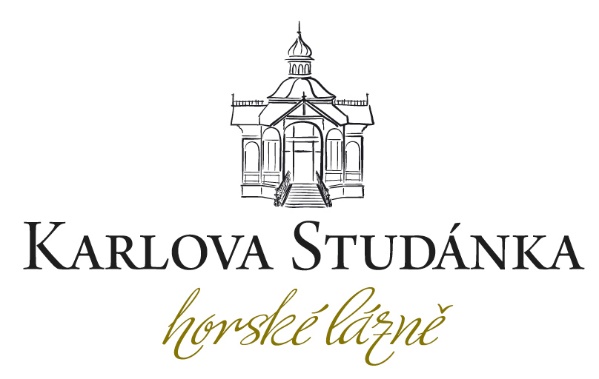 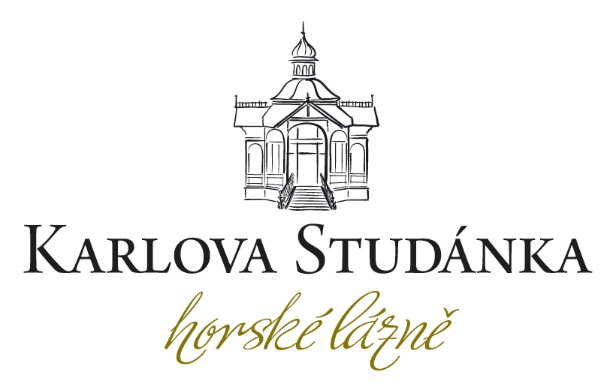 Kontakt: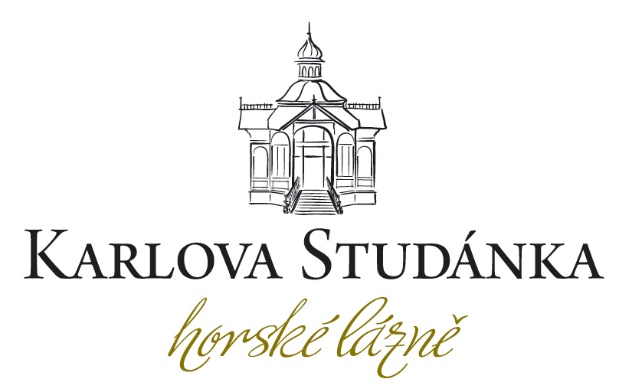 Bc. Tomáš Jirkal+420 554 798 260jirkal@horskelazne.cz